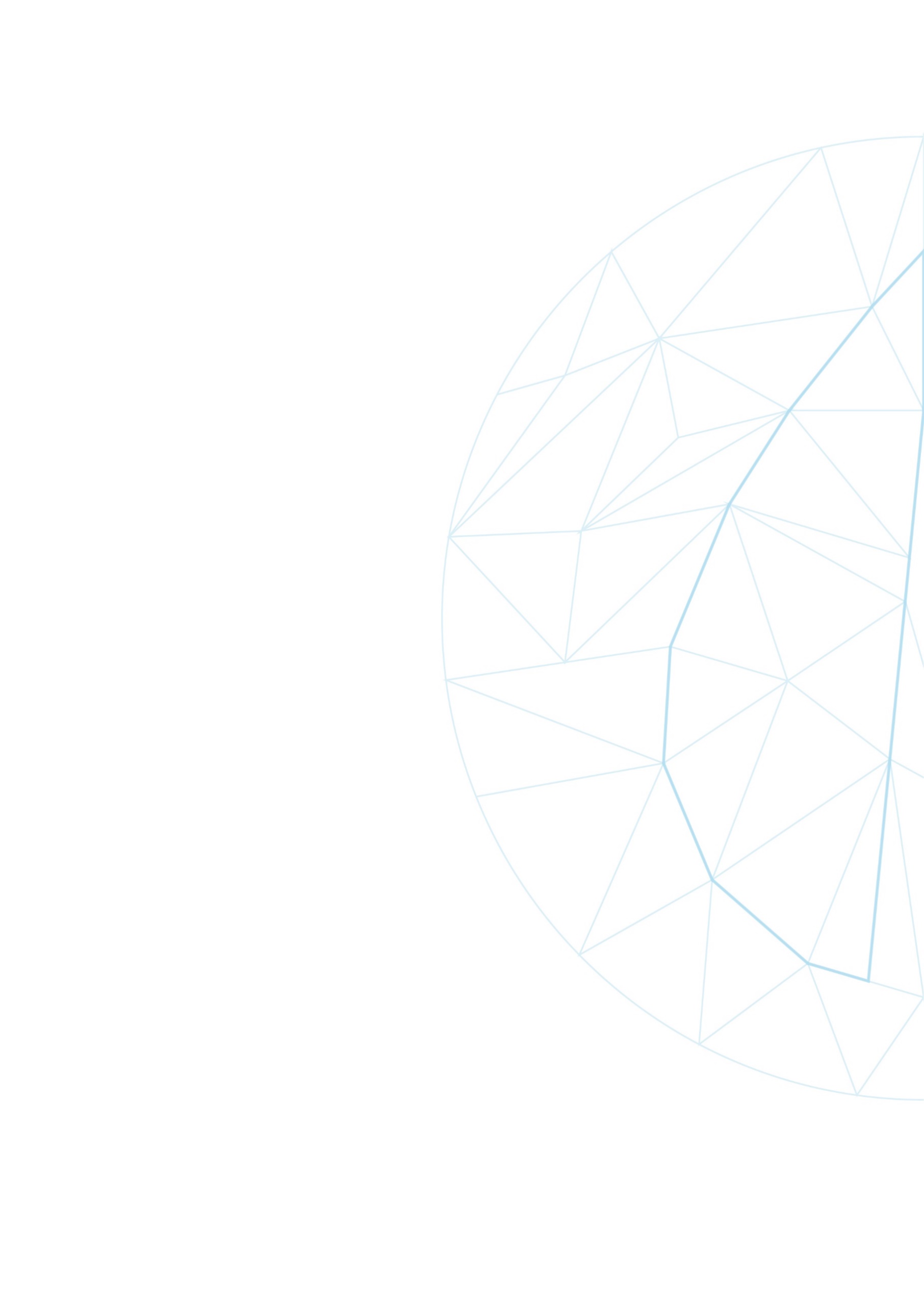 17th of July, Idanha-a-NovaRural Innovation World Forum 08:30 | Reception and registration 09:00 | Welcome sessionArmindo Jacinto, Mayor of Idanha-a-NovaJulio César Herrero Campo, Mayor of Moraleja, SpainAguinaldo David, CONSAN-CPLP Civil Society Mechanism Mariana Dias Simpson, FAO 09:20h > 16:15 | Knowledge exchange and best practices among farmers  09:20 | AgroecologyAgroecological approaches for coexisting with the Brazilian semiaridCarlos Eduardo Leite, SASOP – Brazil Field Schools and agroecology José Maria Katiavala, ADRA – Angola09:40 | Debate10:00 | Modes of productionSustainability of organic production vs. the hidden costs of industrialized agricultureJean Claude Rodet, Centro Documental Raiano – PortugalBalanced feeding and natural care for livestock in less-favoured areas Jean Charles Cizeron, Cizeron – France Sustainability and quality of meat: The case of the Wagyu meat in the Iberian PeninsulaAlfonso García Cobaleda, Wagyu Ibérico – Spain10:30 | Debate10:45 | Coffee break11:00 |Public policies The restructuration of vineyards in the green wine regionGonçalo Magalhães, Viticulture Commission of the Green Wine Region – PortugalThe case of rural extension in AngolaDavid Tunga, General Director of the Institute of Agrarian Development – AngolaSustainable Farm Award: The Case of the Moinho RanchDick Thompson, Sítio do Moinho – Brazil11:30 | Debate 11:50 | Access to natural resourcesSowing the future: The experience of the company Sementes Vivas Stefan Doeblin, Sementes Vivas – PortugalAccess to water and climate resilienceAguinaldo David, Associação Amigos da Natureza – Cape Verde12:10 | Debate 12:30 | Lunch break14:00 | Organization and access to marketsThe experience of agricultural cooperatives in Sao Tome and Principe Celso Garrido Pontes, ADAPPA - Sao Tome and Principe Scale, sustainability and Natural Agriculture: The experience of the company KorinPaulo Oyama, Korin – BrazilProduction and Sales of Sheep and Goat MeatFrancisca Neri Bida, President of ASCOBETANIA and Secretary of COOVITA - BrazilFamily farming in Beira InteriorAníbal Cabral, District Association of Castelo Branco Farmers – Portugal14:40 | Debate 15:00 | Participatory certification systemsThe construction of competences in agroecology and participatory guarantee systemsFlávia Castro, IFOAM OrganicsParticipatory certification of organic family farming productsMaria de Fátima da Conceição Sousa, Association of Agroecological Producersof the Piaui’s Semi-Arid (APASPI) – Brazil15:20 | Debate 15:50 | Conclusions: The role of family farming in the promotion of sustainable food systems16:15 | Coffee break16:30 | Announcement of the Rural Innovation World Forum 2019 Contest16:45 | ClosingArmindo Jacinto, Mayor of Idanha-a-NovaJulio César Herrero Campo, Mayor of Moraleja, Spain (18th of July, MonsantoInternational Forum Relevant Territories for Sustainable Food Systems14:30 | Reception and registration 15:00 > 18:00 | Solemn opening cerimonyArmindo Jacinto, Mayor of Idanha-a-NovaFrancisco Ribeiro Telles, CPLP Executive Secretary Júlia Alves, President of ACTUAR (CONSAN-CPLP Civil Society Mechanism)Gilbert F. Houngbo, President of IFAD (TBC)Marcos Alexandre Nhunga, Minister of Agriculture and Forestry of AngolaNelvina Barreto, Minister of Agriculture and Forestry of Guinea-BissauHigino Marrule, Minister of Agriculture and Food Security of MozambiqueFrancisco Ramos, Minister of Agriculture and Rural Development of São Tomé and PríncipeLuís Capoulas dos Santos, Minister of Agriculture, Forestry and Rural Development of PortugalJosé Graziano da Silva, Director-General of the Food and Agriculture Organization of the United Nations (FAO)17:00 | Tribute to FAO Director General with the award of Portugal’s Medal of Honor for Agriculture17h15 | Keynote sessionFISAS programme presentationAgroecology in the construction of sustainable food systems and healthy dietsAndré Gonçalves, member of the High Level Panel of Experts on Food Security and Nutrition (HLPE)19th of July, Idanha-a-NovaInternational Seminar on Globally Important Agricultural Heritage Systems and Sustainable Development Goals: Pathways to Cooperation 09:30 | Reception and registration 10:00 | Opening session Armindo Jacinto, Mayor of Idanha-a-NovaClara Justino, CPLP Executive Secretariat Cooperation DirectorateLuís Ramos, President of Instituto Camões (TBC)Júlia Alves, President of ACTUAR10:30 | Panel 1 - Globally Important Agricultural Heritage Systems (GIAHS)10:30 | GIAHS Designation: Potentials and challengesEndo Yoshihide, Director of the GIAHS Secretariat, FAO – Italy10:45 | Public policies and GIAHS: The experience of the People’s Republic of ChinaLiu Moucheng, Chinese Academy of Sciences and Tu Ming, Director of the International Cooperation Division of the Ministry of Agriculture and Rural Development – China11:00 | The safeguarding of relevant agricultural systems for the implementation of SDGs in the CPLP Joana Dias, Coordinator of the GIAHS-CPLP Initiative – Portugal 11:15 | Debate 11:45 | Coffee break12:00 | Panel 2 – GIAHS and the Sustainable Development Goals12:00 | GIAHS and ecosystems services in Portugal - SDG 15: Life on landJosé Lima e Santos, Professor of the University of Lisbon – Portugal 12:15 | GIAHS and agroecology in Sao Tome and Principe - SDG 12: Responsible consumption and production  Celso Garrido Pontes, ADAPPA – São Tome and Principe 12:30 | GIAHS and resilience to climate change in Cabo Verde - SDG 13: Climate action Aguinaldo David, President of the NGO Amigos da Natureza and member of PONGs – Cabo Verde 12:45 | Debate 13:00 | Lunch break14:30 | Panel 2 – GIAHS and the Sustainable Development Goals (Cont.)14:30 | GIAHS and Food Security and Nutrition in Angola - SDG 2: Zero hunger José Maria Katiavala, Association for Rural Development and Environment – Angola  14:45 | The Brazilian experience in the implementation of GIAHS - SDG 1: No povertyPatrícia Bustamante, EMBRAPA – Brazil 15:00 | The Portuguese experience in the implementation of GIAHSAntónio Cerca Miguel, Ministry of Agriculture, Forestry and Rural Development – Portugal 15:15 | Debate 15:45 | The role of family farmers in promoting GIAHS - SDG 5: Gender EqualityVictoria Medina, CPLP Margaridas’ Network – Brazil16:00 | Valorization of GIAHS’ diets and products - SDG 8: Decent work and economic growthSara Rocha, Foodzcapes Network – Portugal 16:15 | Coffee break16:45 | Discussion: Follow-up actions - SDG 17: Partnerships for the goals17:15 | ClosingJúlia Alves, President of Actuar, PortugalTong Yue, Director-General of the Center for International Cooperation of the Ministry of Agriculture and Rural Development – ChinaMiguel Freitas, Secretary of State of Forestry and Rural Development – Portugal20th of July, MonsantoEco-regions International Congress08:30 | Reception and registration 9:00 | Opening session Armindo Jacinto, Mayor of Idanha-a-Nova: The role of eco-regions in the development of local and sustainable food systemsCustódio De Sousa Oliveira, INNER Portugal: Presentation of the results of the International Network of Eco-regions internal meetings  09:30 | SDGs and strategies for the consolidation of the International Network of Eco-Regions and for the development of local, national and international policies09:30 | The global strategy for eco-regionsGiuseppe Orefice, Secretary-General of the International Network of Eco-Regions (INNER) – Italy 09:45 | Common goals and social cohesion Andrea Ferrante, Eco-region of Via Amerina and Forre, Lazio – Italy10:00 | Strengthening local identities and food sovereignty through Eco-RegionsAina Calafat, Spanish Society of Organic Agriculture and Agroecology(SEAE) – Spain 10:15 | Evaluations and plans for the creation of Eco-Regions in TunisiaSamia Maamer, Director-General Organic Agriculture Tunisian Ministry of Agriculture – Tunisia10:30 | Biodiversity, agroecology and landscape in eco-regionsLamia Latiri Otthoffer, 3DFI/ Bergerie Nationale de Rambouillet/CEZ – France10:45 | Coffee break11:00 | The role of organic production associations in the development of eco-regions Jaime Ferreira, President of AGROBIO – Portugal11:15 | Innovative systems for decision-making and management of eco-regionsCesare Zanasi, University of Bologna 11:30 | Regulatory and policy frameworks for the organic sector in the Mediterranean areaPatrizia Pugliese, MOAN - Mediterranean Organic Farming Network11:45 | The role of urban policies in the city / country relationshipGiuseppe Cilento, Mayor of San Mauro Cilento - Italy12:00 | An integrated vision: Health, environment and the fight against povertyJostein Hertwig, Organic Food System Program (OFSP) – Sweden Moderator: Custódia Correia, National Rural Network – Portugal 12:30 | Conclusions and closingJúlia Alves, ACTUARMariana Dias Simpson, FAO Salvatore Basile, President of INNER 13:00 | Lunch break20th of July, MonsantoWorkshop Local Policies for Sustainable Food Systems 14:00 | Reception and registration 14:30 | Opening session Armindo Jacinto, Mayor of Idanha-a-Nova Carlos Miguel, Secretary of State for Local Authorities (TBC)Manuel Machado, President of the National Portuguese Association of Municipalities (TBC)Mariana Dias Simpson, FAO Victor Andrade, ANIMAR Luís Goulão, Lisbon University – Colégio F3Joana Dias, ACTUAR15:15 | Roundtable and good local practices and debate Moderator: Custódia Correia, National Rural Network 16:45 | Coffee break17:00 | Conclusion session: Institutional frameworks for the promotion of sustainable food systems20th of July, MonsantoInternational Forum Relevant Territories for Sustainable Food Systems18:00 | Declaration of Idanha-a-Nova for the promotion of sustainable food systemsCatarina Pereira, President of the Municipal Center for Culture and Development18:30 | Closing session Armindo Jacinto, Mayor of Idanha-a-NovaMiguel Freitas, Secretary of State for Rural Development and Forestry Salvatore Basile, INNERJoana Dias, ACTUARClara Justino, Directorate for Cooperation of the CPLP Executive Secretariat Catarina Pereira, President of the Municipal Center for Culture and DevelopmentFrancisco Sarmento, FAOSignature of Memorandum of Understanding21st of July, Idanha-a-NovaInnovation and Rural Development Forum 10:00 | Field visits and knowledge exchange: family farming and agroecology Visit 1: Aromas do ValadoThe importance of aromatherapy in the fight against pandemics and degenerative diseasesJean-Pierre Willem – FranceVisit 2: Green Valley Food LabMap of events (Provisional)Map of events (Provisional)Map of events (Provisional)Map of events (Provisional)Map of events (Provisional)Map of events (Provisional)17th July18th July19th July20th July 21st July Idanha-a-NovaMonsantoIdanha-a-NovaMonsantoSegura/Idanha-a-NovaMorning9:00 > 16:15Rural Innovation World ForumKnowledge exchange and best practices among farmers 16:30 > 17:00Announcement of the Rural Innovation World Forum 2019 Contest9:00 > 13:00MSCFamily farmers’ internal meetings 10:00 > 18:00International Seminar on Globally Important Agricultural Heritage Systems and Sustainable Development Goals: Pathways to Cooperation9:00 > 13:00Eco-regions Internacional Congress 10:00Rural Innovation World Forum Field visits and knowledge exchange: Family farming and agroecologyMorning9:00 > 16:15Rural Innovation World ForumKnowledge exchange and best practices among farmers 16:30 > 17:00Announcement of the Rural Innovation World Forum 2019 Contest9:30 > 13:00INNEREco-regions representatives’ internal meetings 10:00 > 18:00International Seminar on Globally Important Agricultural Heritage Systems and Sustainable Development Goals: Pathways to Cooperation9:00 > 13:00Eco-regions Internacional Congress 10:00Rural Innovation World Forum Field visits and knowledge exchange: Family farming and agroecologyAfternoon9:00 > 16:15Rural Innovation World ForumKnowledge exchange and best practices among farmers 16:30 > 17:00Announcement of the Rural Innovation World Forum 2019 Contest15:00 > 18:00FISASOfficial opening 10:00 > 18:00International Seminar on Globally Important Agricultural Heritage Systems and Sustainable Development Goals: Pathways to Cooperation14:30 > 17:30Local Policies for Sustainable Food Systems 10:00Rural Innovation World Forum Field visits and knowledge exchange: Family farming and agroecologyAfternoon9:00 > 16:15Rural Innovation World ForumKnowledge exchange and best practices among farmers 16:30 > 17:00Announcement of the Rural Innovation World Forum 2019 Contest15:00 > 18:00FISASOfficial opening 10:00 > 18:00International Seminar on Globally Important Agricultural Heritage Systems and Sustainable Development Goals: Pathways to Cooperation18:00 > 19:00FISAS Official closing 10:00Rural Innovation World Forum Field visits and knowledge exchange: Family farming and agroecology